SEMANA DEL 16 AL 21 DE JULIOSEMANA 23 VALOR: IDENTIDAD Inicia el Tercer Período AcadémicoOBSERVACIONES: 1.Reuniones de Núcleos Interdisciplinares2.cronograma de trabajo en la plataforma virtual3. Del 16 al 19  del mes de julio se realizarán Pruebas de Orientación Vocacional. Población de los grados 11°.4. Para la visita de Certificación de Calidad debemos disponer de todos los libros reglamentarios en la institución: Planeación, seguimiento a la asistencia, borrador de calificaciones, fichas /hojas de vida actualizadas, cuadernos observadores, libros de Seguimiento Académico, aseo y  decoración de las aulas y espacios académicos.La trazabilidad la realizan los auditores tomando cuadernos de los estudiantes y su planeación .FELICITACIONES AL MÁSTER TEACHER Y ALOS NIÑOS DEL SEMILLERO DE ROBÓTICA POR SU DESTACADA PARTICIPACIÓN EN EL GRAN EVENTO REALIZADO LA SEMANA ANTERIORPEDRO ALONSO RIVERA BUSTAMANTERector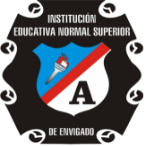 INSTITUCION EDUCATIVA ESCUELA NORMALSUPERIOR DE ENVIGADOCRONOGRAMA 2018FECHAACTIVIDADASISTENTESHORALUGARRESPONSABLESLUNES 16 Reunión S.G.CRector10:00 amRectoría Rector LUNES 16 Reunión de núcleo ciencia y tecnología   Docentes 12:30 pm Coordinación Académica Coordinación académicaLUNES 16 Salud Sexual y Convivencia EscolarCarrusel Estudiantes 4-3 y 4-4 1:00 a 5:00 pm Marceliano VélezOrientadora Escolar, EnfermeraMARTES 17Reunión cobertura educativa Coordinadores y  Rector 3:00 pm Secretaria de Educación Rector MARTES 17Orientación de grupo: Tema SGCEstudiantes4horaAulas claseOrientadores de grupoMARTES 17Reunión Consejo Directivo Integrantes 11:30 am  Rectoría NormalRectorMARTES 17Reunión de Gobierno Escolar Rector y estamentos del G.E 5:00pm Auditorio RectorMARTES 17Veedores ambientales  y Corantioquia Veedores ambientales  y Maestras orientadoras  2:00 pm Biblioteca Maestras orientadoras  MARTES 17Reunión equipo de gestión TicCoordinadora académica 12:30 Rectoría NormalCoordinación académicaMIERCOLES 18Video La Patria Boba6s y 7s12:30 a 2:00p.m.AuditorioNúcleo Social-ético-políticoMIERCOLES 18Video La Patria Boba8s y 9s2:00 a 3:30 p.m.AuditorioNúcleo Social-ético-políticoMIERCOLES 18Video La Patria Boba10s y 11s4:00 a 6:15p.m.AuditorioNúcleo Social-ético-políticoMIERCOLES 18Visita de AuditoríaMaestros y Directivas12:30 a 6:00p.m.RectoríaIENSEICONTECJUEVES 19Acto cívico 20 de julioComunidad educativaPendientePatio centralNúcleo Social-ético-políticoJUEVES 19Visita de AuditoríaMaestros y Directivas12:30 a 6:00p.m.RectoríaIENSEICONTECJUEVES 19Encuentro de maestros de primaria 1°Maestros 1°8:00 a 12MHogar MichinSecretaría de Educación.JUEVES 19Segundo encuentro de D.D: Direccionamiento curricularDirectivos8:00 a 4:00p.m.PendienteUPBVIERNES 20FESTIVO: INDEPENDENCIA DE COLOMBIAFESTIVO: INDEPENDENCIA DE COLOMBIAFESTIVO: INDEPENDENCIA DE COLOMBIAFESTIVO: INDEPENDENCIA DE COLOMBIAFESTIVO: INDEPENDENCIA DE COLOMBIASABADO 21Semillas de PazAlumnos inscritos.2:00p.mAtardecerRectorNÚCLEO DÍA DE REUNIÓN CIENCIA Y TECNOLOGÍA LUNES HUMANIDADES LENGUA CASTELLANA E INGLÉS MARTES SOCIAL-ÉTICO POLÍTICO MIÉRCOLES PEDAGOGÍA DEL CUERPO JUEVES PEDAGOGÍA VIERNES INFANCIA JORNADAS PEDAGÓGICAS NÚCLEO DÍA DE REUNIÓN CIENCIA Y TECNOLOGÍA (Semana 23) 16 AL 22 de Julio HUMANIDADES LENGUA CASTELLANA E INGLÉS (Ed. Fca) (Semana 24) 23 al 29 de Julio SOCIAL-ÉTICO POLÍTICO (Semana 25) 30 de Julio a 5 de Agosto. PEDAGOGÍA (Religión y Ed. Artística) (Semana 26) 6 al 12 de Agosto Evaluaciones de Período  (Áreas que no son del núcleo común) Semana 27 Evaluaciones de Período  (Áreas que no son del núcleo común) Semana 28 Recuperaciones/Planes de mejoramiento Comisiones de Evaluación y Promoción y entrega de informes Semana 29 Semana 30 